ABN - 14 852 335 677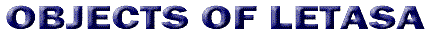 AGMMINUTES  OF  THE  MEETINGTo be held on Friday 11 August 2017at theAdelaide University Law School – 5th FloorBusiness Session: Chaired by Rick Sommariva     Commenced at 12.30 pmPresent:  41Apologies: Barbara Bash, George Gardner, Peter Cavouras, Ron SchulzMOTION: The Minutes from the last meeting are a clear and accurate record of the proceedings. 	Moved: Sharon Snaith Seconded: Annette ChigrosCarriedProposed Constitutional Change – None ProposedMOTION:  Moved:  	      Seconded:  President’s Report: Peter CavourasRead by Rick Sommariva in Peter’s absencePrinted MOTION: The President’s report be accepted Moved:  Brett SchenkSeconded: Yvette WinterCarriedTreasurer’s Report: Kathleen MeyersMOTION: The Treasurer’s report is a clear and accurate account of LETASA’S financial position and should be accepted. Moved:  Kathleen Meyers Seconded:  Brett JennerCarriedElection of the 2017 – 2018 Committee The following office bearers were elected:	President:  Brett Schenk	Vice President:  Rick Sommariva			Treasurer:  Kathleen Meyers	Secretary:  Paula Hensing			Membership Secretary:  Yvette WinterTechnology and Web Manager: Danielle CioffiPublications Officer:	  No longer applicable			Distribution Officer:  Kathleen MeyersCountry Liaison Person:  Tanya GibsonThe following members were duly elected to the LETASA COMMITTEE of  2017 – 2018 – (not less than 5 members of the Association and a maximum resolved at the AGM – s 6.2 Legal Education Teachers Association Constitution)Leila AllisonAnnette ChigrosAdrian Di NinoKaren EarleDonna FosterIrene FrangosGeorge GardnerDaniel HeadBrett JennerJohn McCallAgnes MedreckiChris NguyenKate Rankine Sharon SnaithLIFE  MEMBERSHIP  AWARDDescribed by:  Brett SchenkAWARDED TO:  Ron Schulz Described by:  Kathleen MeyersAWARDED TO:    Penny CavanaghBOB TUCKER MEMORIAL AWARD - Not awarded in 2017Described by:	Presented by:	LETASA SERVICE  AWARD – Not awarded in 2017Described byPresented by:  Next AGM Meeting 2018Meeting concluded at 1.00 pm